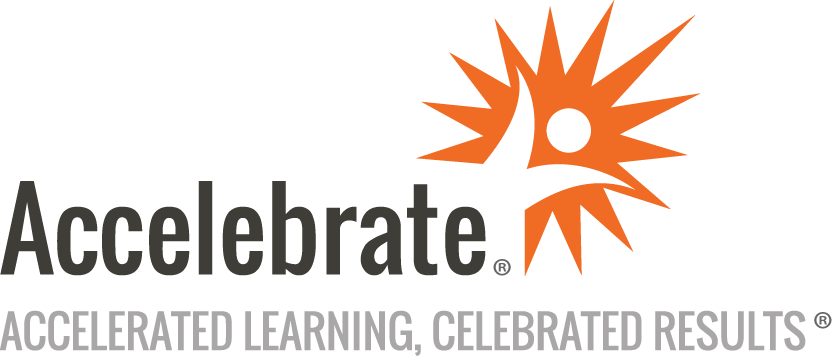 Salesforce Administration in Lightning ExperienceCourse Number: SF-114
Duration: 5 daysOverviewThis Salesforce® Administration in Lightning Experience training course teaches attendees how to administer modern Salesforce. The class includes real-world tips and best practices and helps participants prepare for the Salesforce Certified Administrator exam.PrerequisitesAll students must have a strong technical background, such as system administrators, developers, or consultants, and have had experience with another CRM or ERP system.MaterialsAll Salesforce training students will receive comprehensive courseware.Software Needed on Each Student PCSalesforce is web-based and attendees only need an Internet connection and modern web browser for training. Salesforce recommends Chrome.ObjectivesPerform basic administrationNavigate the Salesforce Platform architectureConfigure SalesforceCustomize and manage dataSecure SalesforceAutomate Salesforce using the Salesforce object modelAutomate processes within Salesforce, including the use of Workflow Rules, Approval Processes, and the Process BuilderDevelop new applications on the Salesforce Platform using the declarative interfaceLeverage analytic tools including Lightning Reports, Lightning Dashboards, and list viewsOutlineIntroduction to Salesforce and the Salesforce Platform About this courseIntrosHousekeepingAgendaSet up Practice SiteSalesforce Infrastructure Salesforce Architecture Platform FoundationSalesforce StackInstanceTrust.comWhat is an Org?Data Model Organizational Set up Company Information Locale settingsFiscal YearCurrencyUser Interface SettingsSearchList Views (high-level overview)Home Page sectionsSetting up Users UsersUser settingsActivate, deactivate, freezeCreate a new UserLogin Access PoliciesSecurity & ActivationLogin HistorySession SettingsSet Login as user settingGranting access as a userKnowledge CheckSystem Security and Access Levels of Data Security Security Categories OverviewOrg AccessObject AccessRecord AccessGroups and Teams Public GroupsAccount TeamsOpportunity TeamsCase TeamsTeam Comparison chartField AccessAdditional Security Measures Queues and SecurityQueuesFolder Access & SecurityScenario Discussions: Security and SharingSalesforce Objects Objects, Fields, and their relationships StandardCustomObject RelationshipsSalesforce FieldsPage Layouts and Record Types Page Layouts and Record Types Page LayoutsAssigning page layoutsRecord TypesNew Account page layouts and Record TypesOpportunity Page LayoutCreate an Opportunity Page LayoutSalesforce Sales and Marketing Sales Sales ProcessesSales Productivity Features (Opportunity Tools)Marketing  LeadsCampaignsMarketing DepartmentCreate a CampaignWeb to LeadLead Assignment RuleAuto-Response RuleCreate a CampaignWeb to LeadLead Assignment RuleAuto-Response RuleSalesforce ContentContent in MarketingService and Support Cases   Case Management ToolsKnowledge KnowledgeData CategoriesEntitlement Management EntitlementsMilestonesCase Feed Case Feed – ClassicChatter Feed – LightningExperience Cloud Sites CapabilitiesUse CasesDesigning OptionsData Management Data Quality Garbage In, Garbage outResults from Good and Bad DataEnsuring Quality DataSalesforce Record IDs InternalExternalExternal IDsData Migration Tools Lightning ConnectImport WizardData LoaderMass Transfer3Mass DeleteData Validation Data ValidationValidation RulesData BackupAnalytics Reports and Dashboards Reports Overview SecurityTerminologyPrebuilt ReportsReports FoldersTypes of Reports Dashboards Dashboard OverviewPrebuilt DashboardsCreating DashboardsSubscribing to DashboardsProcess Automation What is Automation OverviewFlow TerminologyWorkflow Rule vs FlowApexWhen to use ApexApex Key ConceptsVisualforceWhen to use VisualforceDevelopment PathWorkflow RulesWorkflow ActionsWorkflow field updateTime-based workflowSet Default Workflow UserApproval ProcessesLightning Process BuilderCollaboration Chatter TerminologyUsing ChatterSetting up your Chatter ProfileUsing Chatter #Using Chatter @Following in ChatterChatter GroupsChatter Feed TrackingEX: Enable Chatter Feed TrackingChatter SecurityMobile App and The App Exchange Mobile AppExam and Exam Review